       NEW TOWN KOLKATA DEVELOPMENT AUTHORITY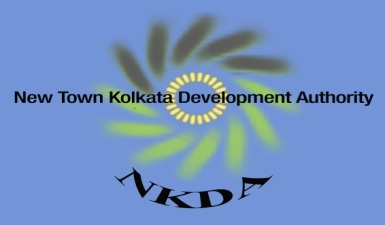 Memo No. 4257 /NKDA/Engg-36/2010 (II)                                                                 Date: 06.11.2013CORRIGENDUM  Sub: Construction of Pyramidal Tower between Home Town and hump of Axis Mall Flyover, New Town, Kolkata.Ref: NIT  No. 07 /EE – I/NKDA of 2013-2014 circulated vide this office memo no. 3750 / NKDA / Engg – 36 / 2010 (III) dated: 28 .09.2013, of New Town Kolkata Development Authority, 03, MAR, New Town, Kolkata-700156.The NIT for the aforesaid work kept in abeyance due to certain unavoidable circumstances. The following corrigenda are made with reference to above NIT.  Other terms and conditions of the NIT shall, however, remain unchanged.                                                                                                                        Executive Engineer – I                                                                                                       New Town Kolkata Development AuthorityMemo No. 4257  /1(8) /NKDA/Engg-36/2010 (II)                                                     Date: 06.11.2013Copy forwarded for information and necessary action  to :-		1.		The Chief Executive Officer, New Town Kolkata Development Authority.	2.	The Chief Engineer, New Town Kolkata Development Authority.3.	The Finance Office, New Town Kolkata Development Authority4.	The Assistant Engineer – I, New Town Kolkata Development Authority.5.	The Estimator/Sr. Accountant / Cashier, New Town Kolkata Development Authority.	6.	P.A to the Chairman, New Town Kolkata Development Authority.7.    Office Notice Board.8.    Official Website of New Town Kolkata Development Authority (www.nkdamar.org )	                 	                 Executive Engineer – I 						            New Town Kolkata Development AuthorityMemo No: 4257/2/ NKDA / Engg – 36 / 2010 (III)                                               Date: 06 .11 .2013Copy forwarded for information and circulation to :-Shri Sabyasachi Dutta, Member of Legislative Assembly.	                           Executive Engineer – I      					                                   New Town Kolkata Development AuthorityDescriptionAs isWould beLast date of application	06/11/2013  upto 3.00 P.M11/11/2013  upto 3.00 P.MLast date of purchase08/11/2013   upto 4.00 P.M12/11/2013   upto 4.00 P.MDate of Submission of Tender Paper12/11/2013   upto 2.00 P.M.15/11/2013   upto 2.00 P.M.Date of opening12/11/2013    at 2.30 P.M.15/11/2013    at 2.30 P.M.